AP Euro Teacher Internship                        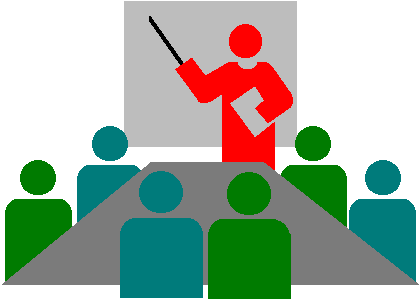 You will be designing a series of lesson/ projects for me to use with future AP European students. You will be required to come up with lessons that meet the needs of students who learn in different ways.1. Choose a chapter from the textbook and brainstorm ideas for projects that students can do to help them learn the material. 2.  Come up with three educational projects where students can design, build, create, or otherwise use hands-on or production-oriented skills to make or do “something” to understand the chapter. Students learn in project-based instruction by doing, creating, thinking, and making something that has a meaningful outcome for them.  Created items can include anything made by hand: artwork, community service projects, publications, designs, games, and displays. Name of Project or Lesson: State the name of the project here. Project Objectives: When students complete this project, they will be able to… (Use action words here to itemize the skills and abilities that students will develop to complete their project.).Steps: What are the steps needed to complete the project?Materials Needed: What will students need to complete the project? Make sure your list is comprehensive.Rubric: How will students be evaluated on the project? You must create a rubric that can be used to evaluate the final product. There are many examples of these online.Be sure your projects do most of the following:Integration of technology Story telling/anecdotal information Non-competitive group and team work Performance-based assessment and rubrics Visual presentations and practice through technology and other means Activities appealing to multiple styles of learning